MARINE CORPS LEAGUE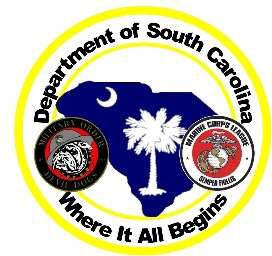 DEPARTMENT OF SOUTH CAROLINA 2020 CONVENTION September  9-12, 2021Activities and Banquet RegistrationHilton Greenville ~ 45 W Orchard Park Dr. ~ Greenville, SC 29615 ~ 864-232-4747Name:			 Name:		 		 Title:	  		 Title/Spouse:	  		 Det/Unit:	  		 Det/Unit:	  		 Street Address:			Street Address:     		 City/State/Zip:			City/State/Zip:	  		 Phone:	  		 Phone:	  		 Email:	 		 Email:	 		 A program book will be printed. All units of the MCL, MCLA and MODD are all encouraged to support the program book to help offset the cost of the Conference. Ad submission deadline 7/31/21. Program books will be given to paid attendees only that register before July 31, 2021. A $10.00 Registration fee is required for all members of the Marine Corps League.  Spouses who attend do not pay a fee. Check with your Detachment Commandant, some detachments pay this fee.			    # of registration fees    ____________________AD Book	Full Page @ $100	_ 	Half Page @ $50_ 	Quarter Page @ $25    	Business Card @ $10 _ 	Patron Name @ $2.00  	Ad Journal Total $_ 	Friday Night BBQ Dinner with Band 50-70’s music	Qty	@$35.00 =  	Pulled pork bbq (buffet style) w/ buns & assorted sauces, house salad w/ ranch & Italian dressings, Cole slaw, Baked beans, House chips. Chefs choice of dessert, Tea & waterBanquet @ $50.00	Quantity		Banquet Total $ 	Banquet deadline is August 10, 2021Buffet style-Chef’s choice chicken, fish and Bistro tenderloin, House salad with ranch and Italian dressings, Seasonal vegetables, Mashed or roasted potatoes, Chef’s choice of dessert, Vegetarian plate on request, tea, water, and coffeeTotal Due____________CK/mo #_________	Credit/Debit card #_________________	Exp date	CV 	            Name on Card ________________________________Zip code        _Amount to be charged 	____Please make checks and money orders payable to MCL Det 1105 Convention 2021. Please mail to: Deborah Stone, 9 Azure Lane, Greer, SC 29651.Banquet/Activities Registration Rev 11 4/15/21Date Rec’d.Email ConfirmationName tag